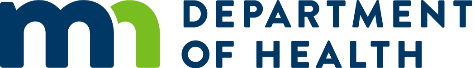 Paths to Black Health (PBH) Work Plan TemplateAfrican American Health Special Emphasis Grant ProgramInstructionsComplete the work plan template below based on your proposed objectives, outcomes, and activities from the grant start date through June 30, 2025 (funded grantees will develop a separate workplan for the last two years of the grant later). Add and delete headings, rows and tables as needed to align with your project. Please note that any position listed in the grant budget must also be listed in this workplan under the column “Lead Person and Support Staff” to show how they will contribute to the grant work. Applicant InformationOrganization: 	Project Name: 	Primary Contact Name: 	Email:  	Phone:  	Total number of unduplicated participants to be served (from grant start – June 2025): 	Other relevant unjust systems that create interconnected layers of disadvantage and inequity addressed by your activities (optional). Underline as many as apply:AbleismClassismHomophobiaSexismTransphobiaOther, specify	Work PlanOBJECTIVE 1:  	OUTCOME 1:  	OBJECTIVE 2: 	OUTCOME 2:	OBJECTIVE 3: 	OUTCOME 3: 	ActivityLead Person & support staff 
(titles only - NO NAMES; Must also be listed in budget)Partners InvolvedTimelineactivity outputEstimated number served ActivityLead Person & support staff 
(titles only - NO NAMES Must also be listed in budget)Partners InvolvedTimelineactivity outputEstimated number served ActivityLead Person & support staff 
(titles only - NO NAMES Must also be listed in budget)Partners InvolvedTimelineactivity outputEstimated number served